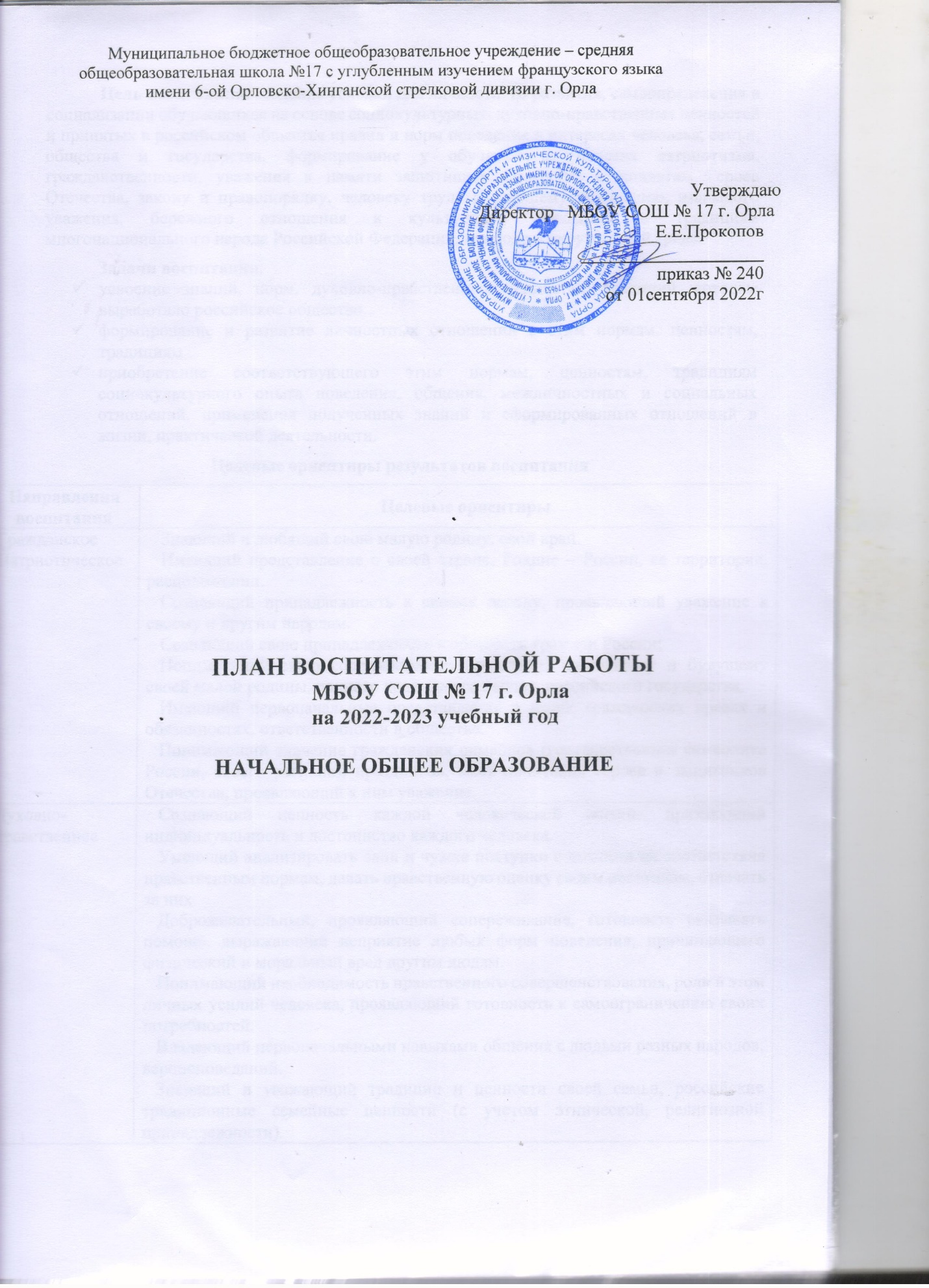 Модуль 1. «Основные школьные дела»Модуль 2 «Классное руководство»                                                                                                                     Модуль 3 «Школьный урок»Модуль 4 «Внеурочная деятельность и дополнительное образование»Модуль 5 «Внешкольные мероприятия»Модуль 6 «Организация предметно-пространственной среды»Модуль 7 «Работа с родителями»                                                                                                                                                           Модуль 8 «Профилактика и безопасность»Модуль 9 «Социальное партнерство»Модуль 10 «Профориентация»Модуль 11 «Школьный музей»№Содержание деятельности, мероприятия Участники Сроки Ответственные сентябрьсентябрьсентябрьсентябрьсентябрь1.Церемония поднятия государственного флага под государственный гимн 1-4клПнадминистрация2 Торжественная линейка «День знаний» 1-4 кл01.09администрацияКР 1-4 кл3День солидарности в борьбе с терроризмом«Мы помним Беслан..»                      1-4 кл03.09КР 1-4 кл4 «Международный день распространения грамотности» (информационная минутка)1-4 кл08.09КР 1-4 кл5День рождение школы 1-4 кл09.09КР 1-4 кл6День здоровья  1-4 кл16.09учителя ФК7Экологический   месячник 1-4 клсентябрьКР 1-4 кл8Мероприятия   месячника безопасности и гражданской защиты детей1-4 клсентябрьКР 1-4 клпедагог организатор ОБЖоктябрьоктябрьоктябрьоктябрьоктябрь1Международный день пожилых людейАкция «К людям с добром!»1-4 кл01.10КР 1-4 кл2Всероссийский открытый урок ОБЖ, приуроченный ко Дню гражданской обороны1-4 кл04.10КР 1-4 клпедагог организатор ОБЖ3Мероприятия, приуроченные к празднику «День учителя» 1-4 кл05.10КР 1-4 кл4День отца в России1-4 кл16.10КР 1-4 кл5Международный день школьных библиотек Акция «Идём в библиотеку»1-4 кл25.10зав. библиотекой6Месячник по профилактике экстремизма 1-4 клоктябрьКР 1-4 кл7Мероприятия, приуроченные к Дню народного единства1-4 кл27-29.10КР 1-4 клноябрь ноябрь ноябрь ноябрь ноябрь 1Экологический праздник «Синичкин день»1-4 кл12.11КР 1-4 кл2Урок толерантности«Все мы разные, но мы вместе»1-4 кл16.11КР 1-4 кл3Классный час    День матери в России1-4 кл26.11КР 1-4 кл4День государственного герба Российской Федерации(информационные минутки)1-4 кл30.11КР 1-4 кл5Дни правовых знаний Классный час «Наши права и обязанности»1-4 клноябрьКР 1-4 клдекабрь декабрь декабрь декабрь декабрь 1.Классный час «День неизвестного солдата»1-4 кл03.12КР 1-4 кл2Международный день инвалидов1-4 кл03.12КР 1-4 кл3 «День героев Отечества» (информационная минутка) 1-4 кл09.12КР 1-4 кл4Классный час «День конституции Российской Федерации»1-4 кл12.12КР 1-4 кл5 Мероприятия, приуроченные к празднику «Новый год»1-4 клс 26.12КР 1-4 клянварьянварьянварьянварьянварь1Мероприятия, приуроченные к Дню полного освобождения Ленинграда от фашисткой блокады 1-4 кл27.01КР 1-4 клфевральфевральфевральфевральфевраль1.Мероприятия, посвященные победе в Сталинградской битве1-4 клфевральКР 1-4 кл2.Месячник «Я-защитник Отечества» 1-4 клфевральКР 1-4 кл3.День юного героя антифашиста 1-4 кл08.02КР 1-4 кл4Международный день родного языка 1-4 кл21.02КР 1-4 кл5. Мероприятия, приуроченные к Дню защитника Отечества                                                            1-4 кл22.02КР 1-4 клмартмартмартмартмарт1.Мероприятия, приуроченные к Международному женскому дню.1-4 кл07.03КР 1-4 кл2.Классный час                                                                    «День воссоединения Крыма с Россией» 1-4 кл18.03КР 1-4 кл3.Всемирный день театра 1-4 кл27.03КР 1-4 клапрель апрель апрель апрель апрель 1.Акция День птиц1-4 кл04.04КР 1-4 кл2.Классный час «Мы – дети Галактики»1-4 кл12.04КР 1-4 кл3Всемирный день Земли1-4 кл22.04КР 1-4 кл4.Классный час «Чернобыль-незаживающая рана на планете»1-4 кл26.04КР 1-4 кл5Экологический месячник 1-4 клапрельКР 1-4 клмай май май май май 1.Праздник Весны и Труда 1-4 клмайКР 1-4 кл2.Мероприятия, приуроченные к Дню Победы  1-4 клмайКР 1-4 кл3.Международный день семьи 1-4 кл13.05КР 1-4 кл4.День рождения пионерской организации1-4 кл19.05КР 1-4 кл5.День славянской письменности и культуры 1-4 кл24.05КР 1-4 кл6.Линейка «Последний звонок»4 клмайКР 1-4 кл№Содержание деятельности, мероприятия Участники Сроки Ответственные 1.Составление социального паспорта класса 1-4 клсентябрьКР 1-4 кл2.Изучение широты интересов и занятости в свободное от занятий время1-4 клсентябрьКР 1-4 кл3.Организационные классные ученические собрания. «Правила внутреннего распорядка»1-4 клсентябрьКР 1-4 клОбщешкольный классный час «Разговор о главном»Общешкольный классный час «Разговор о главном»Общешкольный классный час «Разговор о главном»Общешкольный классный час «Разговор о главном»Общешкольный классный час «Разговор о главном»сентябрь сентябрь сентябрь сентябрь сентябрь 1.День знаний. Зачем учиться? 1-4 кл05.09КР 1-4 кл2.Что мы Родиной зовём?1-2 кл.12.09КР 1-2 кл2.От поколения к поколению любовь россиян к Родине3-4 кл12.09КР 3-4 кл3.Мечтаю летать 1-4 кл19.09КР 1-4 кл4.Я хочу увидеть музыку1-4 кл26.09КР 1-4 клоктябрь октябрь октябрь октябрь октябрь 1О наших бабушках и дедушках 1-4 кл03.10.КР 1-4 кл2.Мой первый учитель1-2 кл10.10КР 1-2 кл2.Яснополянская школа ее учитель.3-4 кл10.10КР 3-4 кл3.День отца1-4 кл17.10КР 1-4 кл4.Я и моя семья1-2 кл24.10КР 1-2 кл4.Петр и Феврония Муромские3-4 кл24.10КР 3-4 клноябрьноябрьноябрьноябрьноябрь1День народного единства 1-4 кл08.11КР 1-4 кл2.Память времен 1-4 кл14.11КР 1-4 кл3.День матери1-4 кл21.11КР 1-4 кл4.Что такое герб?1-2 кл28.11КР 1-2 кл4.Герб России и Москвы. Легенда о Георгие Победоносце.3-4кл28.11КР 3-4 кл декабрь декабрь декабрь декабрь декабрь 1.Доброта – дорога к миру1-2 кл05.12КР 1-2 кл1.Один час моей жизни. Что я могу сделать для других?3-4 кл05.12КР 3-4 кл2.Герои отечества разных исторических эпох1-4 кл12.12КР 1-4 кл3.День Конституции 1-4 кл19.12КР 1-4 кл4.Умеем ли мечтать?1-2 кл26.12КР 1-2 кл4.О чем мечтали дети войны?3-4 кл26.12КР 3-4 клянварьянварьянварьянварьянварь1.Светлый праздник Рождества1-4 кл16.01КР 1-4 кл2.Ленинград в дни блокады1-4 кл23.01КР 1-4 кл3.Кто такие скоморохи?1-2 кл30.01КР 1-2 кл3.Рождение Московского художественного театра 3-4 кл30.01КР 3-4 клфевраль февраль февраль февраль февраль 1Российские Кулибины 1-2 кл06.02КР 1-2 кл1День российской науки 3-4 кл06.02КР 3-4 кл2.Россия и мир1-4 кл13.02КР 1-4 кл3.Есть такая профессия – Родину защищать1-4 кл20.02КР 1-4 клмартмартмартмартмарт1.«Поговорим о наших мамах»1-2 кл06.03КР 1-2 кл1.8 марта- женский праздник 3-4 кл06.03КР 3-4 кл2.Что такое гимн?1-2 кл13.03КР 1-2 кл2.Гимн России3-4 кл13.03КР 3-4 кл3.Путешествие по Крыму. 1-4 кл20.03КР 1-4 кл4.Я иду в театр 1-4 кл27.03КР 1-4 клапрельапрельапрельапрельапрель1О жизни и подвиге Юрия Гагарина 1-2 кл03.04КР 1-2 кл1День космонавтики 3-4 кл03.04КР 3-4 кл2.Память прошлого1-4 кл10.04КР 1-4 кл3Заповедники России1-2 кл17.04КР 1-2 кл3«Дом для дикой природы»3-4 кл17.04КР 3-4 кл4 День труда1-4 кл24.04КР 1-4 клмаймаймаймаймай1Дети-герои Великой отечественной войны1-2 кл15.05КР 1-2 кл1Дорогами нашей Победы 3-4 кл15.05КР 3-4 кл2.День детских общественных организаций1-4 кл22.05КР 1-4 кл3.Мои увлечения 1-4 кл29.05КР 1-4 кл№Содержание деятельности, мероприятия Участники Сроки Ответственные 1.Планирование воспитательного компонента урока 1-4 клв течение годаКР 1-4 кл2.Руководство исследовательской и проектной деятельностью учащихся 1-4 клв течение годаКР 1-4 кл3.Предметные недели 1-4 клв течение годаКР 1-4 кл4.Игровые формы учебной деятельности1-4 клв течение годаКР 1-4 кл5.Интерактивные формы учебной деятельности 1-4 клв течение годаКР 1-4 кл6.Музейные уроки1-4 клв течение годаКР 1-4 кл7.Всероссийский открытый урок ОБЖ1-4 кл01.09КР 1-4 кл8.Минутки безопасности 1-4 клв течение годаКР 1-4 кл9.Дни финансовой грамотности 1-4 клв течение годаКР 1-4 кл10.Международный день распространения грамотности (информационная минутка)1-4 кл08.09КР 1-4 кл11.Правила учебных кабинетов.1-4 клв течение годаКР 1-4 кл12.Всероссийский открытый урок ОБЖ(День гражданской обороны РФ)1-4 кл04.10КР 1-4 кл13.120 лет со дня рождения М. Цветаевой(информационная минутка)1-4 кл08.10КР 1-4 кл14.Всероссийская олимпиада школьников по предметам 1-4 клсентябрь-декабрьКР 1-4 кл15.170 лет со дня рождения Д.Н. Мамина Сибиряка (информационная минутка)1-4 кл06.11КР 1-4 кл16.День рождения Ф.М. Достоевского(информационная минутка) 1-4 кл11.11КР 1-4 кл17.День начала Нюрнбергского процесса (информационная минутка)1-4 кл20.11КР 1-4 кл18.День рождения Н.А. Некрасова(информационная минутка)1-4 кл10.12КР 1-4 кл19.Урок правовой грамотности «Права человека»1-4 клдекабрьКР 1-4 кл20.380 лет со дня рождения И. Ньютона (информационная минутка)1-4 кл13.01КР 1-4 кл21.140 лет со дня рождения А. Толстого(информационная минутка)1-4 кл15.01КР 1-4 кл22.160 лет со дня рождения К. Станиславского(информационная минутка)1-4 кл17.01КР 1-4 кл23.550 лет со дня рождения Н. Коперника (информационная минутка)1-4 кл19.02КР 1-4 кл24.Интерактивные уроки родного русского языка к Международному дню родного языка1-4 кл21.02КР 1-4 кл25.Всероссийский открытый урок ОБЖ(Всемирный день гражданской обороны)1-4 кл01.03КР 1-4 кл26.Всероссийский открытый урок ОБЖ (День пожарной охраны)1-4 кл30.04КР 1-4 кл27.День славянской письменности и культуры 1-4 кл24.05КР 1-4 кл28.Всероссийский «Урок Цифры»1-4 клв течение годаКР 1-4 клСогласно календарно-тематическим планам учителей-предметниковСогласно календарно-тематическим планам учителей-предметниковСогласно календарно-тематическим планам учителей-предметниковСогласно календарно-тематическим планам учителей-предметниковСогласно календарно-тематическим планам учителей-предметников№Содержание деятельности, мероприятия Участники Сроки Ответственные 1.«Разговор о важном»1-4 клпнКР 1-4 кл2.«Чтение с увлечением»1-3 клсогласно расписаниюруководитель ВД3.«Мир профессии»4 клсогласно расписаниюКР 4 кл4.«Пиши красиво»1-3 клсогласно расписаниюруководитель ВД5.«Буквознвйка»1-3 клсогласно расписаниюруководитель ВД6.«Мой мир»4 клсогласно расписаниюКР 4 кл7.«Спортландия»1-4 клсогласно расписаниюКР 1-4 кл8.«Аэробика»1-4 клсогласно расписаниюруководитель ВД9.«В ритме танца»1-4клсогласно расписаниюруководитель ВД10.«Творческая мастерская»1-3 клсогласно расписаниюруководитель ВД11.«Мир деятельности»1-4клсогласно расписаниюКР 1-4 кл12.«Школа добрых дел»1-3 клсогласно расписаниюруководитель ВД13Молодые голоса 1-4 клсогласно расписаниюруководитель кружка14Живые краски 1-4 клсогласно расписаниюруководитель кружка15ШСК «Феникс»1-4 клсогласно расписаниюруководитель кружка№Содержание деятельности, мероприятия Участники Сроки Ответственные 1Всероссийская неделя «Театр и дети»(посещение театров)1-4 клноябрьКР 1-4 кл2Экскурсия на городскую выставку работ участников конкурса «Бумажная вселенная»1-4 клдекабрьКР 1-4 кл3Всероссийская неделя детской и юношеской книги (посещение библиотек г. Орла)1-4 клс 24.03КР 1-4 кл4День пожарной охраны. Экскурсия в пожарно-спасательную часть города1-4 кл29.04КР 1-4 кл5Экскурсии в военно-патриотический музей, возложение цветов к памятникам1-4 кл03-06.05КР 1-4 кл6День музеев (экскурсии в музеи города)1-4 кл11-13.05КР 1-4 кл7.Мероприятия, организуемые социальными партнёрами 1-4 клсентябрь-майКР 1-4 кл8.Виртуальные экскурсии по различным тематикам 1-4 клсентябрь-майКР 1-4 кл№Содержание деятельности, мероприятия Участники Сроки Ответственные 1Выставки рисунков, фотографий, творческих работ, посвященных событиям и памятным датам1-4 клв течение годаКР 1-4 кл2.Оформление классных уголков 1-4 клсентябрьКР 1-4 кл3.Оформление рекреаций к праздникам1-4 клв течение годаКР 1-4 кл4.Уход в кабинетах за растениями 1-4 клв течение годаКР 1-4 кл5.Озелените пришкольной территории1-4 клсентябрь майКР 1-4 кл6.Участие в трудовых десантах по благоустройству школы.1-4 клсентябрь майКР 1-4 кл№Содержание деятельности, мероприятия Участники Сроки Ответственные 1.Общешкольное родительское собрание 1-4 клсентябрьКР 1-4 кл2.Родительские по параллелям (по графику)1-4 клноябрь, март, майКР 1-4 кл3.Родительский всеобуч 1-4 клв течение годаКР 1-4 кл4.Участие в акциях «Родители за безопасное детство!»1-4 клсентябрь-майКР 1-4 кл5.Педагогическое просвещение родителей по вопросам обучения и воспитания детей1-4 клсентябрь-майКР 1-4 кл6.Информационное оповещение   родителей через сайт школы, социальные сети1-4 клсентябрь-майКР 1-4 кл7.Индивидуальные консультации по вопросам воспитания учащихся 1-4 клсентябрь-майКР 1-4 кл8.Работа Совета профилактики с детьми группы риска, состоящими на разных видах учёта.1-4 клсентябрь-майКР 1-4 кл9.Участие родителей в классных и общешкольных мероприятиях  1-4 клсентябрь-майКР 1-4 кл10.Работа Совета родителей (по плану)1-4 клсентябрь-майКР 1-4 кл11.Организация совместного посещения музеев, выставок, поездок в театр, экскурсии1-4 клсентябрь-майКР 1-4 кл12.Знакомство родителей с нормативными документами, регламентирующими деятельность школы Декларация прав ребенкаКонвенция о правах ребенкаКонституция РФСемейный кодексЗакон об образованииУстав МБОУ СОШ № 17  1-4 клсентябрь-майКР 1-4 кл13.Педагогический мониторинг в классе 1-4 клапрельКР 1-4 кл14.Встречи с администрацией школы и учителями-предметниками для выработки стратегии совместной деятельности по повышению качества образования и воспитания учащихся1-4 клсентябрь-майКР 1-4 кл15.Организация родительского всеобуча по вопросам:профилактика отклоняющегося поведения детей;предупреждение конфликтов с детьми и выход из них1-4 клсентябрь-майКР 1-4 кл№Содержание деятельности, мероприятия Участники Сроки Ответственные Работа по соблюдению правил безопасности и охране жизни обучающихсяРабота по соблюдению правил безопасности и охране жизни обучающихсяРабота по соблюдению правил безопасности и охране жизни обучающихсяРабота по соблюдению правил безопасности и охране жизни обучающихсяРабота по соблюдению правил безопасности и охране жизни обучающихся1.Беседы о правилах поведения в школе1-4 кл01.09КР 1-4 кл2.Страхование учащихся от несчастных случаев 1-4 клсентябрьКР 1-4 кл3.Работа с родителями по проведению добровольного тестирования учащихся на выявление немедицинского употребления психотропных и наркотических средств.1-4 клсентябрьКР 1-4 кл4.Неделя безопасности   поведения в сети Интернет1-4 клсентябрь-мартКР 1-4 кл5.Оформление карточек маршрута безопасного движения из дома и обратно1-4 клсентябрьКР 1-4 кл6. Профилактическая операция «Подросток»1-4 клсентябрьКР 1-4 кл7.Акция «Внимание, дети!»1-4 клсентябрьКР 1-4 кл8.Месячник профилактики гриппа и ОРВИ, Ковид-191-4 клсентябрь-октябрьКР 1-4 кл9.Месячник по профилактике экстремизма1-4 клоктябрьКР 1-4 кл10.Профилактическая акция «Сообщи, где торгуют смертью»1-4 клоктябрьКР 1-4 кл11.Урок, посвященный дню гражданской обороны РФ1-4 клоктябрьКР 1-4 кл12.Профилактические беседы по поведению учащихся в период осенних каникул1-4 клоктябрьКР 1-4 кл13.Профилактическая акция «Самая заметная школа»1-4 клноябрьКР 1-4 кл14.Профилактические беседы «Осторожно, ледостав»1-4 клноябрьКР 1-4 кл15.Совещание при директоре: «Состояние работы по профилактике вредных привычек»1-4 клдекабрьКР 1-4 кл16.Тематические беседы «Умей сказать НЕТ» 1-4 клдекабрьКР 1-4 кл17.Выставка плакатов «В будущее без СПИДа»1-4 клдекабрьКР 1-4 кл18.Олимпиада по ПДД                                                «Знатоки дорожной безопасности»1-4 клдекабрьКР 1-4 кл19.Профилактические беседы по поведению учащихся в период зимних каникул1-4 клдекабрьКР 1-4 кл20.Фестиваль социальной рекламы «Молодёжь за здоровый образ жизни»1-4 клмартКР 1-4 кл21.Профилактические беседы «Осторожно, ледоход»1-4 клмартКР 1-4 кл22.Месячник борьбы с туберкулезом.1-4 клмартКР 1-4 кл23.Ознакомление учащихся с Федеральным законом «Об ограничении курения табака»1-4 клмартКР 1-4 кл24.Профилактические беседы по поведению учащихся в период летних каникул1-4 клмайКР 1-4 клПрофилактика безнадзорности и правонарушений несовершеннолетнихПрофилактика безнадзорности и правонарушений несовершеннолетнихПрофилактика безнадзорности и правонарушений несовершеннолетнихПрофилактика безнадзорности и правонарушений несовершеннолетнихПрофилактика безнадзорности и правонарушений несовершеннолетних1.Знакомство учащихся с Уставом школы, своими обязанностями и правами1-4 клсентябрьКР 1-4 кл2.Мониторинг информации о несовершеннолетних «группы риска», семьях социального риска.1-4 клсентябрь-майКР 1-4 кл3.Проведение классных часов, часов общения по вопросам правовой грамотности обучающихся, профилактики правонарушений.1-4 клсентябрь-майКР 1-4 кл4.Организация родительского всеобуча по вопросам:профилактика отклоняющегося поведения детей;предупреждение конфликтов с детьми и выход из них;профилактика развития аддикций у несовершеннолетних.1-4 клсентябрь-майКР 1-4 кл5.Проведение социально-педагогической коррекционной работы с обучающимися.1-4 клсентябрь-майсоциальный педагог6.Корректировка картотеки обучающихся, состоящих на всех видах профилактического учета1-4 клсентябрьсоциальный педагогКР 1-4 кл7.Работа классных руководителей 5-11 классов по профилактике экстремизма, гармонизации межнациональных отношений1-4 клоктябрьсоциальный педагогКР 1-4 кл8.Индивидуальная работа КР с учащимися, склонными к нарушению дисциплины в школе1-4 клоктябрьсоциальный педагогКР 1-4 кл9.Работа КР, социально-психологической службы школы по профилактике аддикций1-4 клноябрьсоциальный педагогКР 1-4 кл10.Вовлеченность учащихся, состоящих на профилактическом учете, в систему дополнительного образования (посещаемость кружков, внеурочной деятельности) 1-4 клдекабрьсоциальный педагогКР 1-4 кл11.Состояние военно-патриотической работы в школе: вовлечение несовершеннолетних, состоящих на всех видах профилактического учета, в проведение внеклассных дел патриотической направленности1-4 клфевральсоциальный педагогКР 1-4 кл12.Использование возможностей учреждений культуры в воспитании несовершеннолетних. детьми, состоящими на всех видах учета1-4 клапрельсоциальный педагогКР 1-4 кл13.Взаимоинформирование органов, ответственных за профилактическую работу с несовершеннолетними и их семьями (КДНиЗП, инспекция ПДН ОП№2).1-4 клсентябрь-майЗам. директора14.Составление планов комплексной реабилитации несовершеннолетних, стоящих на учете 1-4 клсентябрь-майЗам. директора15.Посещение семей социального риска (в составе социального патруля).1-4 клсентябрь-майсоциальный педагог16.Социально-психологическое сопровождение детей-инвалидов, детей с ОВЗ 1-4 клсентябрь-майсоциальный педагог17.Выявление обучающихся с низкой мотивацией к обучению, организация дополнительных занятий1-4 клсентябрь-майсоциальный педагог18.Беседы с учащимися:Уголовная, административная ответственность несовершеннолетних Проступок, правонарушение, преступление«Опасные игры»«Безопасный интернет»Способы решения конфликтных ситуаций1-4 клсентябрь-майсоциальный педагогКР 1-4 кл19.Встречи с инспектором ПДН, ОГИБДД, МЧС, линейного отдела полиции, специалистами прокуратуры, наркологического диспансера1-4 клсентябрь-майЗам. директора№Содержание деятельности, мероприятия Участники Сроки Ответственные 1Всероссийская неделя «Театр и дети»(посещение театров)1-4 клноябрьКР 1-4 кл2Экскурсия на городскую выставку работ участников конкурса «Бумажная вселенная»1-4 клдекабрьКР 1-4 кл3Всероссийская неделя детской и юношеской книги (посещение библиотек г. Орла)1-4 клс 24.03КР 1-4 кл4День пожарной охраны. Экскурсия в пожарно-спасательную часть города1-4 кл29.04КР 1-4 кл5Экскурсии в военно-патриотический музей, возложение цветов к памятникам1-4 кл03-06.05КР 1-4 кл6День музеев (экскурсии в музеи города)1-4 кл11-13.05КР 1-4 кл7Мероприятия, организуемые социальными партнёрами 1-4 клсентябрь-майКР 1-4 кл8Социальные проекты1-4 клсентябрь-майКР 1-4 кл№Содержание деятельности, мероприятия Участники Сроки Ответственные 1Участие в реализации Всероссийского проекта «Открытые уроки»1-4 клсентябрь-майКР 1-4 кл2Участие в реализации Всероссийского проекта «ПроеКТОриЯ»1-4 клсентябрь-майКР 1-4 кл3Участие в реализации Всероссийского проекта «Большая перемена»1-4 клсентябрь-майКР 1-4 кл4Циклы профориентационных часов общения 1-4 клсентябрь-майКР 1-4 кл5Участие в проектной деятельности1-4 клсентябрь-майКР 1-4 кл6Ведение портфолио личных достижений обучающихся 1-4 клсентябрь-майКР 1-4 кл7Организация выставок творческих работ воспитанников объединений дополнительного образования 1-4 клсентябрь-майКР 1-4 кл№Содержание деятельности, мероприятия Участники Сроки Ответственные 1.Всемирный мир музеев1-4 клмайЗав. музеяАкцииАкцииАкцииАкцииАкции1.«Дорогие, мои, старики»1-4 клоктябрьЗав. музея2.«Ветеран труда живёт рядом»1-4 клоктябрьЗав. музея3.«Новогодний подарок одиноким людям»1-4 клдекабрьЗав. музея4«Окна Победы» 1-4 клмайЗав. музея5«Цветы ветеранам»1-4 клмайЗав. музеяЭкскурсииЭкскурсииЭкскурсииЭкскурсииЭкскурсии1.Обзорная экскурсия «Музей боевой славы нашей школы»1 клсентябрьруководитель ККС-172.История нашей школы1-4 клоктябрьруководитель ККС-173.Документальный фильм «Один в поле воин»1-4 клоктябрьруководитель ККС-174.6 Гвардейская Стрелковая дивизия 2 клноябрьруководитель ККС-175.Наша землячка Абакумова Р.И.4 клмартруководитель ККС-176.Орловская спецшкола диверсантов «Школа пожарных»1-4 клмайруководитель ККС-17Музейный урокМузейный урокМузейный урокМузейный урокМузейный урок1.День единых действий в память о жертвах преступлений против советского народа, совершенных нацистами и их пособниками в годы ВОВ1-4 клапрельЗав. музея2.Помним своих героев. Защитим ветеранов 1-4 клмайЗав. музея3.Блокадный хлеб1-4 клянварьЗав. музея4.Учителя - фронтовики1-4 клмайЗав. музея5.Герои нашего времени. Герои России 1-4 клсентябрь-майЗав. музея6.«Крымская весна»1-4 клмартЗав. музея7.«Есть такая профессия- Родину защищать»1-4 клфевральЗав. музея8.Мероприятия по тематике текущих исторических событий1-4 клсентябрь-майЗав. музея9.Уроки Мужества к памятным данным 1-4 клсентябрь-майЗав. музея10Конкурсы на патриотические и историко-краеведческие темы1-4 клсентябрь-майЗав. музеяруководитель ККС-1711Патриотический форум «Его именем названа улица»1-4 клапрельЗав. музея